VERÃO JOVEM 2020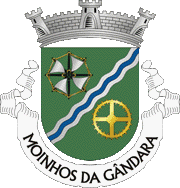 Programa Remunerado de Ocupação de tempos livres das férias de Verão(Ação desenvolvida pela Freguesia de Moinhos da Gândara)FICHA DE INSCRIÇÃOIDENTIFICAÇÃO PESSOAL (Candidato ao programa)Nome:	Morada:	Data de Nascimento: 	/	/	 idade:	BI/CC N.º:	NIF: 	 Habilitações Literárias: 	 Telefone: 	Telemóvel: 	 e_mail (legível): 	Período de participação:  Totalidade	 Outra (indicar qual o período ou períodos): Autorização do Encarregado de Educação(no caso de seres menor de idade)Eu, 	portador do BI/CC n.º 	,emitido em 	/	/	, declaro tomei conhecimento do regulamento e queautorizo a participação do meu educando, 	no programa de “Verão Jovem 2020”.Moinhos da Gândara, 	de 	 de 2020				    (Assinatura)Nota:	Anexa à tua ficha de inscrição a cópia dos seguintes documentos:	• BI ou CC 	• NIF 	• BI ou CC do teu encarregado de educação (se fores menor)Formulário para Inscrição